OŚWIADCZENIE DLA GRUPY URODZINOWEJ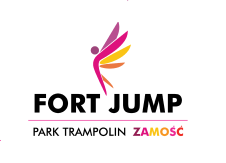 Data:________________ Dane opiekuna:Imię i nazwisko ___________________________________________________________________________ Data urodzenia ___________________   nr tel. ____________________________ 1. ZGODA NA UDZIAŁ W ZAJĘCIACHOświadczam, że korzystam wspólnie z osobami należącymi do grupy urodzinowej z usług Fort Jump Park Trampolin (Eco Concept Sp. z o.o.; ul. Szczebrzeska 55a; 22-400 Zamość, NIP: 922-30-54-948) nieprzymuszonej woli i jesteśmy świadomi wiążącego się z  decyzją ryzyka. Deklaruję, że zdajemy sobie sprawę z możliwości kontuzji i w razie jakiegokolwiek zdarzenia podczas pobytu w Obiekcie (lub w niedalekiej przyszłości od mojego treningu), w wyniku którego w tym dniu uczestnik/uczestnicy dozna/doznają uszczerbku na zdrowiu lub niepożądanych uszkodzeń ciała, który został doznany w wyniku niedostosowania się do poleceń, uwag Instruktora, wykorzystania dowolnego sprzętu niezgodnie z jego przeznaczeniem lub niezachowania zasad bezpieczeństwa zapisanych w regulaminie parku, deklaruję, że nie będę i inni uczestnicy grupy rościł(a)/rościli praw do odszkodowania ani zadośćuczynienia zarówno w kierunku Fort Jump Park Trampolin, jak instruktora prowadzącego. Potwierdzam to podpisem na dole strony.2. INFORMACJE DOTYCZĄCE ZDROWIAOświadczam, że nie mam wraz z osobami należącymi do grupy urodzinowej, przeciwwskazań zdrowotnych , aby uczestniczyć w zajęciach organizowanych przez Fort Fump. Wyrażam zgodę na przetwarzanie moich danych, a także uczestników dotyczących stanu zdrowia, chorób, wagi i wzrostu oraz innych danych dotyczących tej sfery życia, które są niezbędne do realizacji usługi, którą świadczy Obiekt.3. ZNAJOMOŚĆ REGULAMINUZaświadczam, że przeczytałam aktualny regulamin parku Fort Jump, nie wnoszę do niego uwag i akceptuję jego treść, co potwierdzam podpisem poniżej.4. DECYZJA ZAKUPOWAOświadczam, że odtwarzanie lub brak odtwarzania jakichkolwiek utworów w Fort Jump Park Trampolin nie wpływa na moją decyzję o zakupie karnetu czy skorzystania z usługi.5. TWOJE DANE SĄ BEZPIECZNEPodpisując dokument zgadzam się, żeby moje dane były przetwarzane zgodnie z polityką prywatności dostępną w recepcji parku oraz na stronie www.fortjump.pl. Zgadzam się na użycie moich danych w celu doręczenia informacji handlowej dotyczącej Fort Jump Park Trampolin –  bez tego nie możemy poinformować Cię o Twoich zajęciach oraz rzeczach.6. OŚWIADCZENIE EPIDEMIOLOGICZNE COVID-19Biorąc pod uwagę niezbędne środki ostrożności, w związku z sytuacją epidemiologiczną związaną z wirusem SARS-CoV-2 (Covid-19), prosimy o podpisanie oświadczenia:- Pan/Pani i uczestnicy grupy NIE jest/są obecnie objęty/objęta/objęci nadzorem epidemiologicznym (kwarantanną)- Obecnie NIE występują u Pana/Pani/uczestników grupy objawy infekcji (gorączka, kaszel, wysypka, bóle gardła, inne nietypowe).- Obecnie lub ostatnich 10 dniach NIE występują, występowały w/w objawy u kogoś z Domowników (dotyczy każdej osoby należącej do grupy urodzinowej).Oświadczam, że wszyscy uczestnicy grupy zorganizowanej wraz z opiekunami wyrażają zgodę na powyższe zasady zgodnie z polityką prywatności.Jeżeli powyższe informacje uległyby jakiejkolwiek zmianie deklaruję niezwłocznie poinformować placówkę.Oświadczam, że zapoznałem się wspólnie z innymi uczestnikami grupy z procedurą bezpieczeństwa sanitarnego placówki dostępną w recepcji Obiektu oraz na stronie www.fortjump.pl i zdaję sobie sprawę, że pomimo dochowania przez Obiekt wszelkiej staranności, nadal istnieje ryzyko zarażenia się wirusem COVID-19 oraz jego pochodne. Akceptuję to ryzyko  wspólnie z uczestnikami grupy i nie będziemy rościli praw do odszkodowania, gdyby taka sytuacja miała miejsce.CZYTELNY PODPIS OPIEKUNA ______________________________________Załącznik: Lista osób grupy zorganizowanejLp.imię i nazwiskoData urodzenia
/rok urodzenia12345678910111213141516171819202122232425